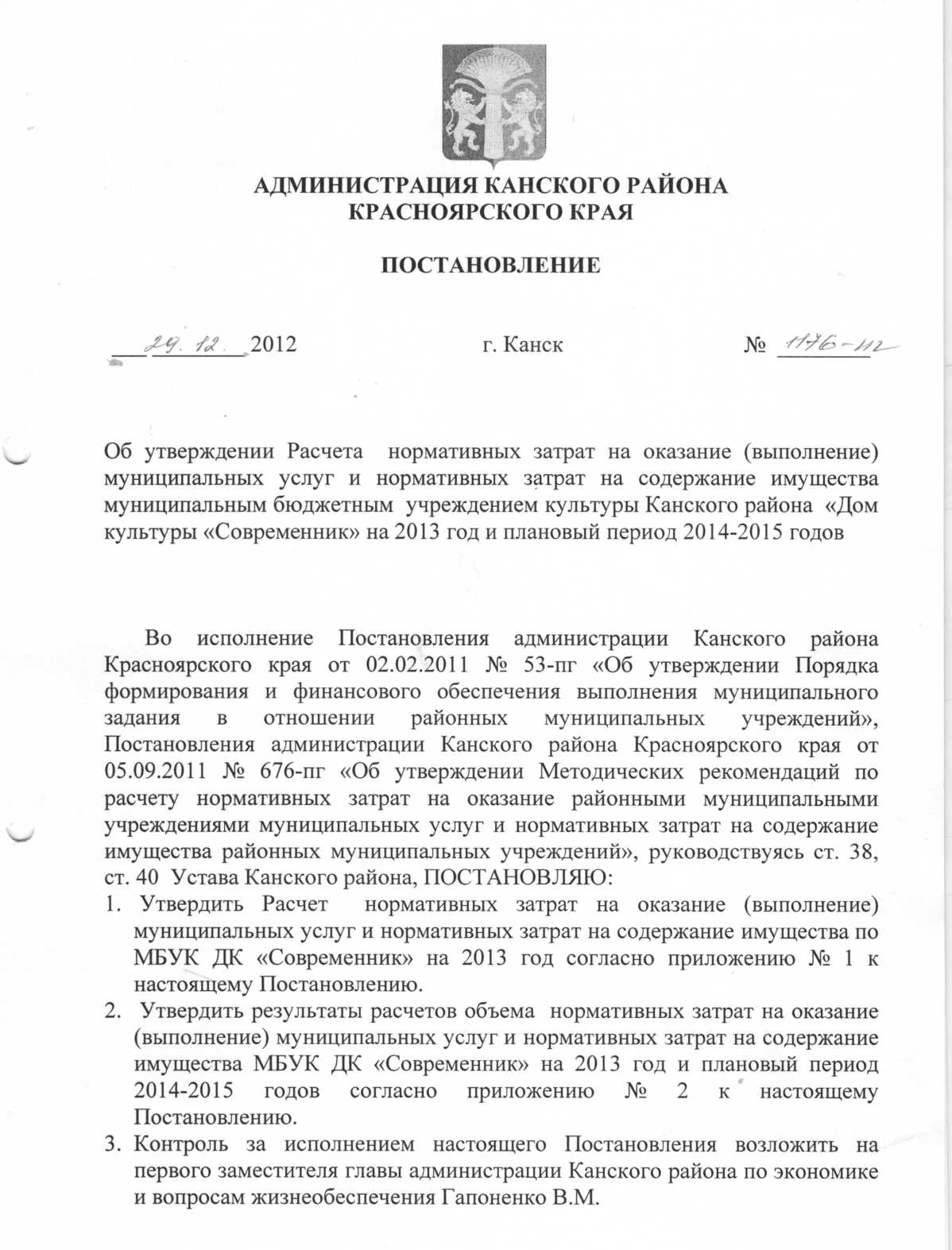 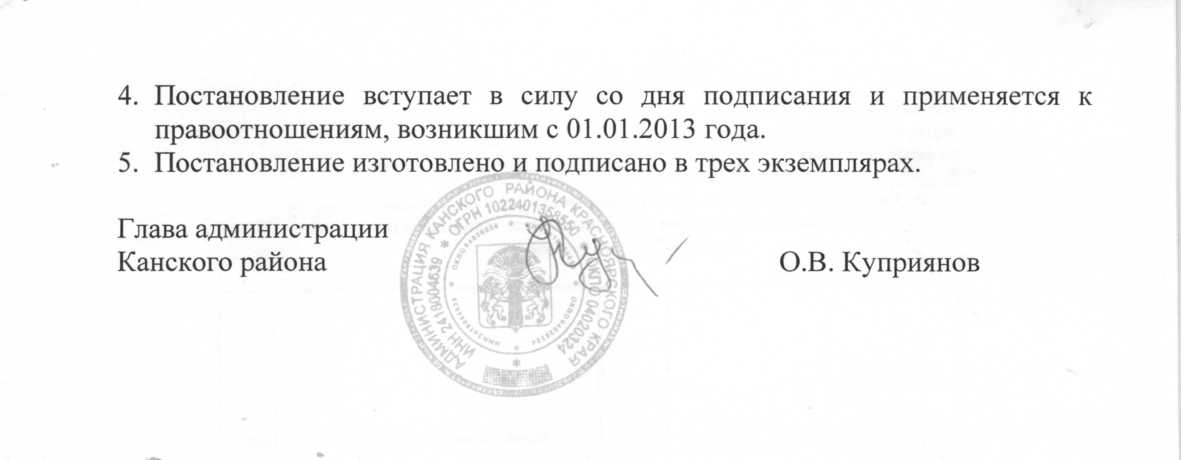 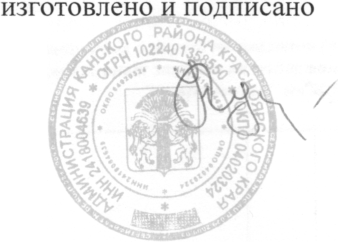 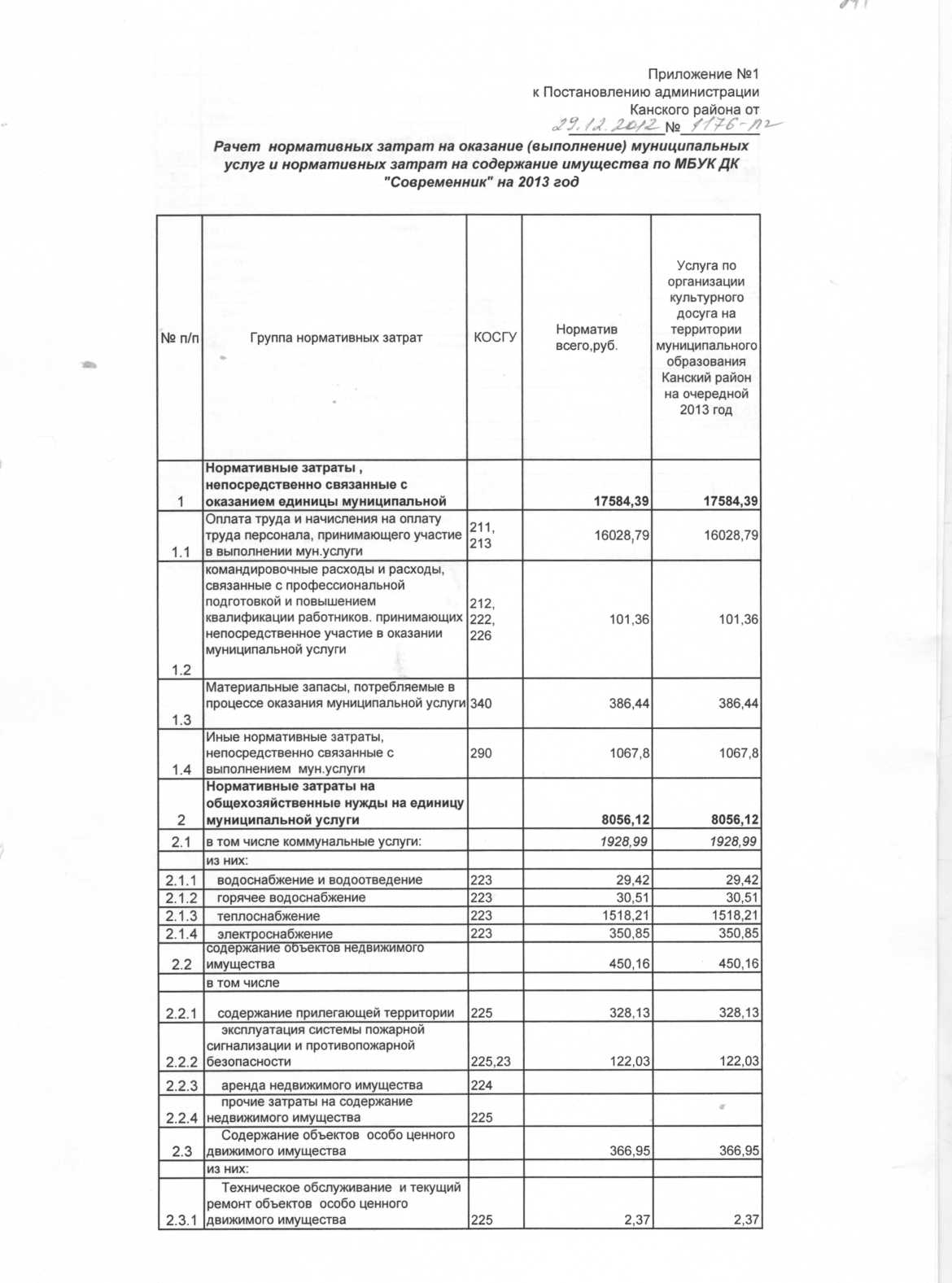 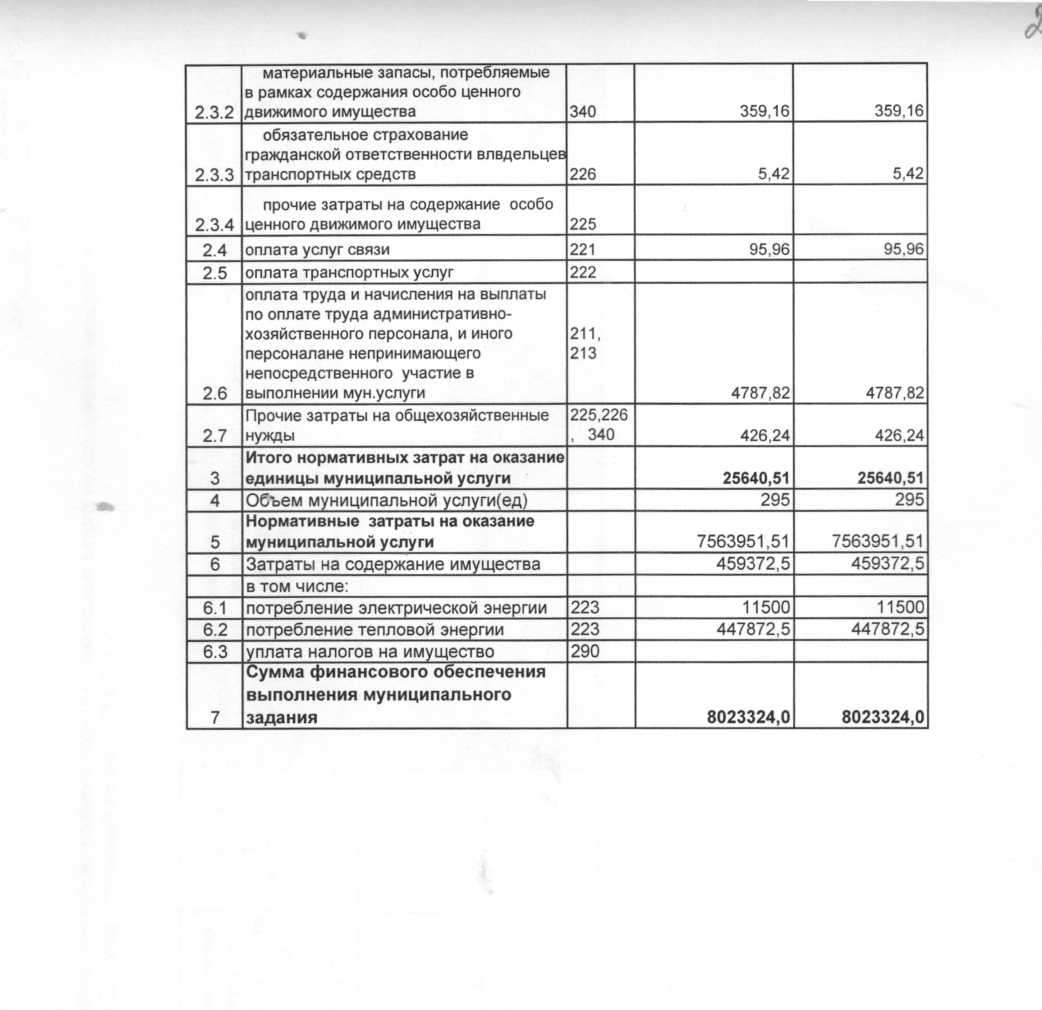 I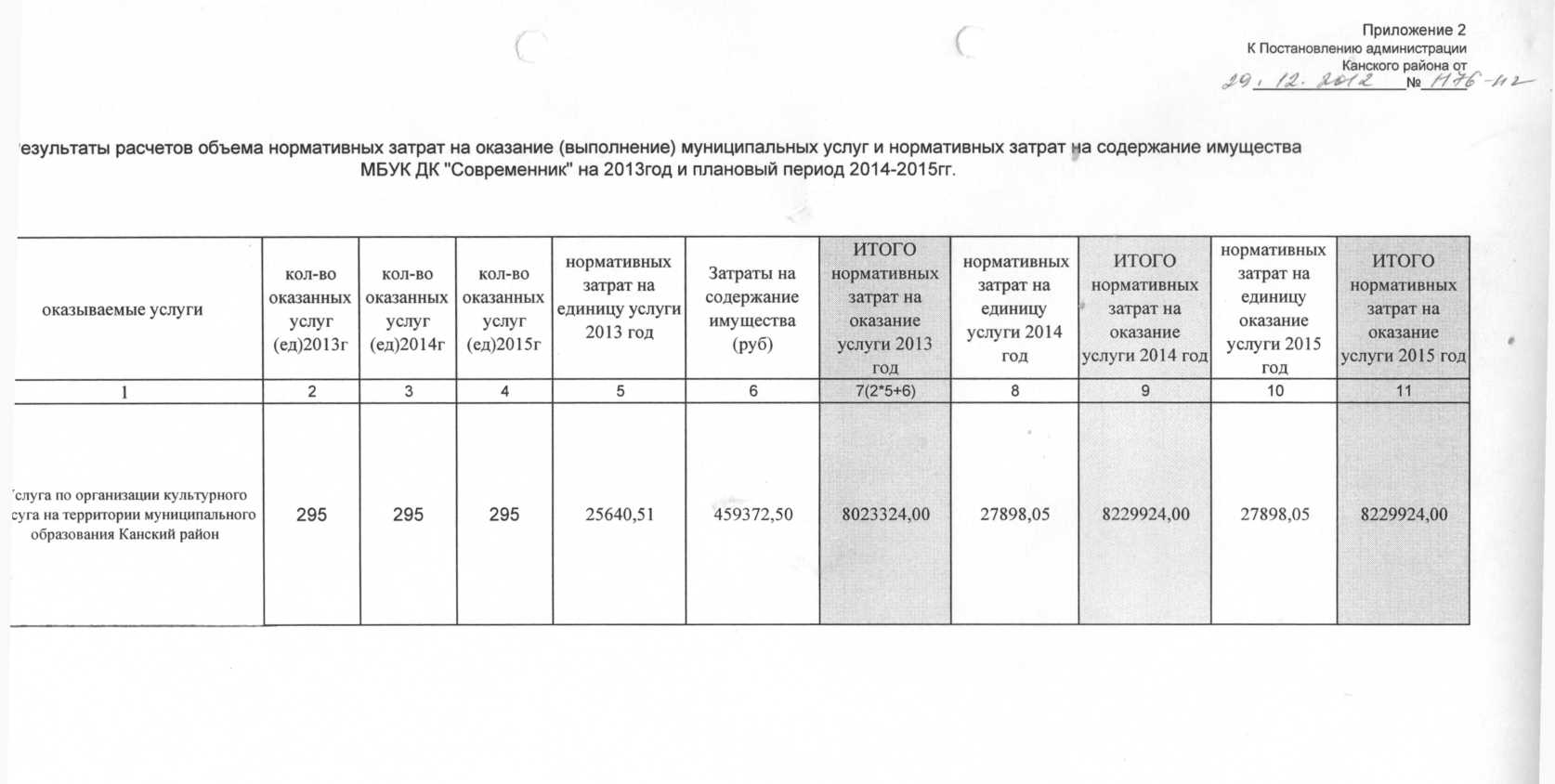 